PURPOSE AND SCOPEPurposeThis document supports the Process Flow PF-030 which defines the First Article Inspection (FAI) process.  This document provides clarification regarding:When a first article is requiredResponsibilities for execution and approvalRecords required for documenting the FAI.ScopeThe FAI process applies to material from outside suppliers and internal Cubic Manufacturing and Procurement (CMP) departments.referencesPF-030, First Article Inspection Process FlowF-008, FAI Template/Attribute Sheet terms and DEFINITIONSAssembly: A group of components combined to create a unique assembly which is based on approved build documentation.Break in Production: A work stoppage which causes an interruption in a steady flow of product. This typically involves teardown of a production line or machine so that a different product may be produced before resetting to produce the initial product. A break in production may include a situation in which the product has not been produced for a period of time but the production line or machine remains set up. A break in production may also include machine or tool repair, software programming revision, and subsequent verification of the repair or software update.Bubbled drawing: A drawing that has all notes and measurable features identified, normally corresponding to the items of an inspection report or the attribute sheet.Build documentation: Build documentation normally consisting of drawing(s) or models, specifications, software, purchase order provisions, or related documentation that provides product definition.CMP: Cubic Manufacturing and Procurement, the manufacturing division of Cubic Corporation, often referred to as Cubic.CoC: Certificate of Conformance.  Document provided by the source of material or services certifying compliance to the specification and/or contractual requirements for a given product.COTS: commercial off-the-shelf - components or parts readily available to the general public. Examples:resistorsfastenersadhesivessimple hardwareDelta FAI: See “Partial FAI”ECN / DCN / ECO: engineering change notice / drawing change notice / engineering change order. Official documentation of a change to a Cubic or customer design.FAI: First Article Inspection. A quality record providing objective evidence that all engineering design specification requirements are properly understood, accounted for, verified, and documented.FAIR: First Article Inspection ReportIDO: Inter-departmental order. An order between CMP facilities for a product, service, or sub-component of an assembly that may be used for production, spares, or to support a depot repair.LAI: Last Article Inspection. If required, i.e., as part of a product transfer or in-source / out- source activity, a representative part may be evaluated to the FAI requirements in order to document the actual output of its current production, sometimes termed a “Golden Sample.”Manufacturing Method: Manufacturing methods consist of material, source of supply, location of manufacture, and/or process (equipment, fixturing, program, testing, etc.).ODM: original design manufacturer. The ODM has the authority to change, modify or relax aspects of the build documentation. OEM: original equipment manufacturer. The current manufacturer of the part or assembly, and normally is also the OEM of the part.Partial FAI: An FAI performed on a previously verified part after a design, process, or tooling change that can potentially affect form, fit, or function.  The inspection requirements for a Partial FAI are based on affected characteristics and are documented, along with Baseline FAI information and reason for Partial FAI, in block 14 or equivalent of the FAIR.Point Cloud: is considered a data base containing points in three-dimensional coordinate system.  A point cloud is a very accurate digital record of an object or space. It is saved in form of a very large number of points that cover surfaces of a sensed object. This can be used to show a color map deviation of the rendered part in comparison to a designer’s CAD model.Production change: Production changes to:build documentationmanufacturing method observed or predicted change in tooling (e.g., casting dies, injection molds).Raw material: Raw material such as bulk metals, fabric, and raw castings.Source controlled: Identifies the supplier which must be used for acquisition of a specific component. Specification controlled: Identifies the design/configuration of a designed part.Sub-Tier: A lower tier provider of parts or services to the Tier 1 supplier with whom Cubic is directly contracted. The Tier 1 supplier is responsible for flow down of this requirement to their sub-contractors and to provide an FAI report upon request.General RequirementsWhen is a First article Required?A first article is required for qualification of and changes to:custom fabricated parts such as, but not limited to:circuit boardscable loomsmachined, welded, casted, molded, die cut, and sheet metal partsSpecification Control drawingsSource Control drawingssub-contracted partstop level assembliesfixtures or gages used for functional qualification of Cubic parts.Who Generates a First Article?A first article must be completed on the product by the supplier or Cubic assembler at the level the product is to be delivered to Cubic by the supplier or as required on the work order. First article documentation includes the documented inspection of sub-components within an assembly.In the event that parts are not given to a QA group for a first article inspection, the requirement for a first article, in this document, fall to the group responsible for the design and build.When QA is not tasked with the inspection, product design and build personnel are responsible for performing first article inspections and for providing evidence of full FAI compliance.What conditions constitute a first article requirement?A first article is required and should be completed before release to production of additional parts for the following conditions:Vanguard/pilot run or production use of a newly designed fabricated/assembled partExisting part which has been modified by an engineering change order that results in a change of material or a critical dimension. Only those dimensions or material impacted by the ECN require a first articleA change in supplier. This can include changing from in-house to a buy part or from a buy part to making in-houseA supplier transfers production of an item from one facility to anotherProduction transfer from one Cubic facility to another.  Machine work using identical machines and programs may be satisfied with a partial FAI that includes, as a minimum, representative measurements in each dimension and all key characteristics identified on the drawing.  Additional requirements may be included by the design or production engineer.  These requirements and the Baseline FAI must be referenced in block 14 or equivalent of the FAIR.A break in production which exceeds 12 monthsNew tooling is created to replace existing toolingTooling is reworked to restore dimensional integrityA significant change to manufacturing methodsPeriodic tool wear for molds or other tooling susceptible to wear which may change critical dimensions. In this case, a layout of critical dimensions is required unless contractually defined at time of tooling purchase.The expected interval for die cast molds and investment casting molds is 10,000 cycles on mold; this includes set up cycles and scrap cycles.The expected interval for plastics molds is 50,000 cycles on mold; this includes set up cycles and scrap cycles.The expected interval for die cut tooling is 10,000 cycles on tooling; this includes set up cycles and scrap cycles.first article inspection exceptionsUnless relaxed by the customer, the FAI should be completed before the release of additional production lots.The following are exempt from the First Article Inspection (FAI) requirement: Commercial off-the-shelf components unless specifically identified in a purchase order requirement. These parts must be in full compliance with original equipment manufacturer (OEM) datasheets, COC, and/or other associated COTS specifications.  In situations where a COTS part is modified to meet a Cubic requirement, a first article shall be required to prove compliance,Parts where Cubic does not have access to the Intellectual Property (IP) for the product or no reasonable validation method, e.g. Vendor Part Number (VPN) drawing,Products procured by Sub-contracts organization as defined in Statement of WorkFIRST ARTICLE INSPECTION NON-CONFORMANCENon-conformances identified during the First Article Inspection shall be documented, dispositioned, and  tracked per standard NC reporting. NC documentation (e.g. QN number) shall be recorded in FAI Report.  FAIs with non-conformances are marked “Not Complete” on the FAI Report and will not be “Complete” until corrective actions are implemented and verified with a Partial FAI for all affected characteristics, or full FAI.first article inspection report formatPreferred format for the First Article Inspection Report (FAIR) is form F-008.  Other formats may be used subject to contractual constraints.  FAIRs from suppliers and subcontractors may use F-008 or user-defined format, subject to contractual mandates imposed by Purchase Order text or Quality Clauses.  All FAIRs shall include, as a minimum:part number of the itempart name of the itemserial number (if the item is serialized)revision level of the itemdate of the reportorganization name of the company performing the first articlename and signature of the person conducting the first articlename and signature of the person reviewing the report if different than the one conducting the reportwhether this is a full or partial first article; if not a full first article, describe the purpose of the first article and define required characteristics to be verifiedall drawing:material type requirements (Example: Is material certification required?)coating or finishing requirements (Example: Is material or processor certification required?)dimensions, including tolerancestest requirements which are identified on the drawing or purchase orderIf a point cloud report is provided in the first article inspection report that shows comparison of the scanned object to the designer’s CAD model using a color map deviation report, there is no need to provide a dimensional layout using the 2D inspection format comparing individual dimensions to tolerance requirements on a drawing.The Cubic QA department for the fabricating/assembly location is responsible for first article inspection and validation. Any interdepartmental transfer of the fabricated/assembled product is exempt from a second first article provided the initial location completed and approved the first article.Last article InspectionIn cases where a part is identified for transition (in-sourcing/out-sourcing), a Last Article Inspection (LAI) may be requested to provide a “Golden Sample” of a compliant part. Also, where there may be concern of manufacturing change over time, an LAI may be requested to validate current production to the original product build documentation requirements.RESPONSIBILITIESENGINEERING The responsibilities listed below apply to design and/or production engineers.Submit parts to appropriate QA for review when doing in-house prototype workReview ECNs to determine if a complete first article is required due to the nature of the change. If so, add note to the ECN stating a full first article layout is required and check “Full FAI” in Block 14 or equivalent of FAIR.  If not, check “Partial FAI”, specify Baseline FAI and Delta FAI reasons and requirements in Block 14 or equivalent in FAIR.Identify in the ECN documentation if business unit approval or customer design authority approval is requiredParticipate in a material review, as required, with production, procurement and QAReview any first article inspection discrepancies and provide appropriate disposition and corrective action necessary to clear the non-conforming conditionprocurementThe responsibilities listed below apply to production procurement personnel.Ensure that purchase orders for new tools or modification to tools require the supplier to perform the appropriate first article inspection and documentationEnsure that the initial purchase orders include a requirement for a first article inspection as outlined in the general requirements sectionEnsure that if business unit approval or customer design authority approvals are required that the purchase order accurately reflects this needProvide external suppliers with the necessary instruction to perform a first article inspection according to this procedureEnsure that suppliers return existing fixtures for change or provide documented evidence of change compliance to an ECNEnsure that suppliers provide a copy of the first article documentationParticipate, as required, in a material review with engineering and QAFollow up with suppliers regarding any discrepancies found during review of a first article report in addition to notifying supplier of necessary corrective actionsNotify suppliers when first article reports are approvedsupplier quality engineerThe responsibilities listed below apply to the supplier quality engineer.Augment procurement responsibilitiesOn-site source inspection as requiredSupplier follow-up and corrective action requests as required to complete FAI and part approvalproductionThe responsibilities listed below apply to production personnel.Notify engineering of need for build instructions or modification of instructions for a new or changed partRequest build fixtures or gages as appropriate new or request to update existing build fixtures or gages as required to accommodate ECN changesReview adequacy of build instructions, with engineering, on first partNotify QA of need for a first article inspection and provide part as requiredProvide adequate time in schedule planning to allow for time to complete a first article on a sub-assembly or a top level assemblyParticipate, as required, in a material review with engineering and QAproduction quality assuranceThe responsibilities listed below apply to production QA personnel.Expedite first article inspection/testsEnsure that all documentation is forwarded for appropriate approvals before releasing a first article for production if a business unit or customer design authority approval is required (per ECN) Review sub-assembly for compliance to inspection plan and build instructionsReview top level assembly for compliance to inspection planRequest build fixtures or gages as appropriate new or request to update existing build fixtures or gages as required to accommodate ECN changesRequest updates to automated test software affected by an ECNPerform all defined relevant production tests on first article samplesProvide feedback to engineering and productionParticipate, as required, in a material review with engineering and productionReceiving quality assuranceThe responsibilities listed below apply to receiving QA personnel.Review production material receipts to determine if a first article review is requiredEnsure that that all documentation is forwarded for appropriate approvals before releasing a first article for production if a business unit or customer design authority approval is required (per ECN) Reject material that requires a first article but is lacking documentationNotify procurement of any documentation non-conformanceReview first article report and if necessary, audit the critical dimensions for reverificationEnsure that appropriate material certifications and product traceability requirements have been metNotify engineering and procurement of discrepancies found with a first article reportParticipate in a material review, as required, with engineering and procurementNotify procurement when the first article is approved	NOTE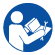 Once a COTS component is added to a Cubic drawing and is identified as specification controlled or source controlled, the component is no longer considered a COTS component.See the definitions for specification controlled and source controlled in this section.